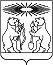 Об утверждении положения о проведении сплавов по рекам Большой Пит и Чиримба, организованных с участием обучающихся муниципальных общеобразовательных организаций Северо-Енисейского районаВ целях реализации полномочий по обеспечению отдыха, оздоровления и занятости обучающихся муниципальных общеобразовательных организаций Северо-Енисейского района, руководствуясь подпунктом 11 пункта 1 статьи 15 Федерального закона от 06.10.2003 № 131-ФЗ «Об общих принципах организации местного самоуправления в Российской Федерации», статьей 12 Федерального закона Российской Федерации от 24.07.1998 № 124-ФЗ «Об основных гарантиях прав ребенка в Российской Федерации», приказом Министерства просвещения Российской Федерации № 702, Министерства экономического развития Российской Федерации № 811 от 19.12.2019 «Об утверждении общих требований к организации и проведению в природной среде следующих мероприятий с участием детей, являющихся членами организованной группы несовершеннолетних туристов: прохождения туристских маршрутов, других маршрутов передвижения, походов, экспедиций, слетов и иных аналогичных мероприятий, а также указанных мероприятий с участием организованных групп детей, проводимых организациями, осуществляющими образовательную деятельность, и организациями отдыха детей и их оздоровления, и к порядку уведомления уполномоченных органов государственной власти о месте, сроках и длительности проведения таких мероприятий», статьей 7 Закона Красноярского края от 07.07.2009 № 8-3618 «Об обеспечении прав детей на отдых, оздоровление и занятость в Красноярском крае», статьей 34 Устава Северо-Енисейского района, ПОСТАНОВЛЯЮ:1. Утвердить Положение о проведении сплавов по рекам Большой Пит и Чиримба, организованных с участием обучающихся муниципальных общеобразовательных организаций Северо-Енисейского района согласно приложению к настоящему постановлению.2. Контроль за выполнением настоящего постановления возложить на заместителя главы района по социальным вопросам.3. Настоящее постановление вступает в силу со дня опубликования в газете «Северо-Енисейский вестник» и подлежит размещению на официальном сайте Северо-Енисейского района в информационно-телекоммуникационной сети «Интернет» (www.admse.ru).Временно исполняющий полномочияГлавы Северо-Енисейского района,заместитель главы районапо социальным вопросам			 			     Е.А. МихалеваПриложениек постановлениюадминистрации Северо-Енисейского районаот 01.04.2022 № 144-пПоложение о проведении сплавов по рекам Большой Пит и Чиримба, организованных с участием обучающихся муниципальных общеобразовательных организаций Северо-Енисейского районаI. Общие положения1. Настоящее Положение разработано в целях организации проведения сплавов по рекам Большой Пит и Чиримба с участием обучающихся муниципальных общеобразовательных организаций Северо-Енисейского района (далее - сплавы).2. Уполномоченным органом по организации и проведению сплавов является Управление образования администрации Северо-Енисейского района (далее - Управление образования, организатор сплавов).3. Управление образования осуществляет в пределах своих полномочий мероприятия по организации и проведению сплавов, включая мероприятия по обеспечению безопасности жизни и здоровья их участников.II. Цели и задачи проведения сплавов1. Целями проведения сплавов являются:1.1. организация отдыха и оздоровления обучающихся муниципальных общеобразовательных организаций Северо-Енисейского района (далее - обучающихся) в каникулярное время;1.2. создание условий для патриотического воспитания, расширения знаний, умений и навыков в области спортивного туризма, изучения географии родного края, популяризации здорового образа жизни среди обучающихся.2. Основными задачами учебных сборов являются:2.1. мотивация обучающихся к занятию спортом, раскрытию их собственного потенциала;2.2. экологическое воспитание обучающихся, приобретение опыта и навыков общения в коллективе, обучение способам выживания в экстремальных ситуациях в природной среде;2.3. развитие водных видов спорта и туризма среди обучающихся, как эффективного средства активного отдыха, способствующего поддержанию их здорового образа жизни;2.4. усиление профилактической работы в части организации занятости детей, находящихся в социально-опасном положении.III. Участники сплавов1. Участниками сплавов являются:руководитель сплавов - ответственное лицо, назначаемое организатором сплавов, осуществляющее руководство подготовкой, организацией и проведением сплавов;обучающиеся общеобразовательных организаций Северо-Енисейского района в возрасте от 12 до 18 лет включительно, согласно списку, сформированному и утвержденному руководителем сплавов согласно приложению 2 к настоящему Положению на основании заявлений их родителей (законных представителей) о согласии на участие в прохождении сплавов по рекам Большой Пит и Чиримба, согласно приложению 1 к настоящему Положению;иные лица, задействованные в проведении сплавов, на основании решения (приказа, распоряжения) организатора сплавов (лица, прошедшие специальное обучение и профессиональную подготовку (инструктора детско-юношеского туризма), в том числе медицинский работник - согласно штатному расписанию).2. Все участники сплавов, задействованные в организации их проведения, в том числе руководитель, должны иметь профессиональное образование, удостоверение инструктора детско-юношеского туризма, заключение медицинской комиссии, справку об отсутствии судимости  либо уголовного преследования (за исключением лиц, уголовное преследование в отношении которых прекращено по реабилитирующим основаниям) за преступления против жизни и здоровья, свободы, чести и достоинства личности (за исключением незаконной госпитализации в медицинскую организацию, оказывающую психиатрическую помощь в стационарных условиях, и клеветы), половой неприкосновенности и половой свободы личности, против семьи и несовершеннолетних, здоровья населения и общественной нравственности, основ конституционного строя и безопасности государства, мира и безопасности человечества, а также против общественной безопасности, либо имеющие неснятую или непогашенную судимость за иные умышленные тяжкие и особо тяжкие преступления.IV. Порядок организации и проведения сплавов1. Сплавы проводятся на основании распоряжения Управления образования на базе муниципального бюджетного образовательного учреждения дополнительного образования «Северо-Енисейская детско-юношеская спортивная школа» (далее - МБОУ ДО «ДЮСШ»). Сплавы организуются в три сезона, продолжительностью 9 календарных дней каждый.Условия размещения, устройства и организации сплавов должны соответствовать санитарно-эпидемиологическим правилам и гигиеническим нормативам, требованиям противопожарной безопасности.2. Обучающиеся во время проведения сплавов обеспечиваются четырехразовым питанием в условиях природной среды. Организация питания осуществляется МБОУ ДО «ДЮСШ» на основании договоров, заключенных на поставку продуктов питания.3. Обеспечение медицинского сопровождения участников сплавов в ходе их проведения МБОУ ДО «ДЮСШ» осуществляется на договорной основе Красноярским государственным бюджетным учреждением здравоохранения «Северо - Енисейская районная больница».V. Финансовое обеспечение организации и проведения сплавов1. Финансовое обеспечение организации и проведения сплавов с обучающимися муниципальных общеобразовательных организаций Северо-Енисейского района (материально-техническое оснащение, бесплатное трёхразовое питание обучающихся, оплата труда лиц, задействованных в организации и проведении сплавов) осуществляется за счет средств субсидии, не связанной с выполнением муниципального задания (иной субсидии), направляемой МБОУ ДО «ДЮСШ».Главным распорядителем бюджетных средств бюджета Северо-Енисейского района является Управление образования.Приложение 1к Положению о проведении сплавов по рекам Большой Пит и Чиримба, организованных с участием  обучающихся муниципальныхобщеобразовательных организаций Северо-Енисейского районаПриложение 2 к Положению о проведении сплавов по рекам Большой Пит и Чиримба, организованных с участием  обучающихся муниципальныхобщеобразовательных организаций Северо-Енисейского районаСПИСОК ДЕТЕЙ,планирующих участие в прохождении сплавовпо рекам Большой Пит и ЧиримбаДиректор МБОУДО «ДЮСШ»				                     ______________________											(подпись)АДМИНИСТРАЦИЯ СЕВЕРО-ЕНИСЕЙСКОГО РАЙОНАПОСТАНОВЛЕНИЕАДМИНИСТРАЦИЯ СЕВЕРО-ЕНИСЕЙСКОГО РАЙОНАПОСТАНОВЛЕНИЕ«01» апреля 2022 г.№ 144-пгп Северо-Енисейскийгп Северо-ЕнисейскийДиректору муниципального бюджетного образовательного учреждения дополнительного образования «Северо-Енисейская детско-юношеская спортивная школа»______________________________от____________________________(Ф.И.О. родителя (законного представителя))__________________________________________________________________________________________   (проживающего по адресу, номер сотового телефона)Заявлениео согласии на участие в прохождении сплавов по рекамБольшой Пит и ЧиримбаЯ,_______________________________________________________________, ФИО, мать/отец/опекунсоглашаюсь с тем, что мой ребенок______________________________________________________________________________________________________________,                                                                      ФИО, год рожденияобучающийся в ________________________________________________________                                учебное заведение, класс/группапримет участие в прохождении сплавов по рекам Большой Пит и Чиримба в период с «____»___________ ______ года по «___»_________ _____ года.Препятствий к прохождению сплавов по состоянию здоровья у моего ребенка не имеется.Документы:1. Доверенность.2. Копия паспорта.3.Полис ОМС.С положением о проведении сплавов ознакомлен (-а).Даю согласие на обработку и использование персональных данных всоответствии со статьей 9 Федерального закона от 27.07.2006 № 152 «Оперсональных данных».«__» _____________ 20____ г. ________________  __________________________(подпись)		(расшифровка подписи)Руководителю Управления образования администрации Северо-Енисейского района___________________________________________(Ф.И.О. руководителя)от директора муниципального бюджетного образовательного учреждения дополнительного образования «Северо-Енисейская детско-юношеская спортивная школа»_______________________________________(Ф.И.О. директора)№Ф.И.О ребенкаДата рожденияАдрес проживания